9.pielikumsPriekules novada pašvaldības domes2016.gada 26.maija sēdes protokolam Nr.10,9.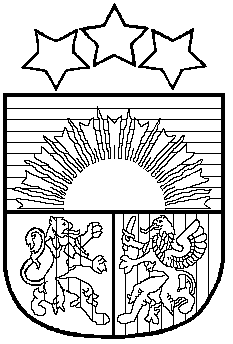 LATVIJAS REPUBLIKAPRIEKULES NOVADA PAŠVALDĪBAS DOMEReģistrācijas Nr. , Saules iela 1, Priekule, Priekules novads, LV-3434, tālrunis , fakss 63497937, e-pasts: dome@priekulesnovads.lvLĒMUMSPriekulē2016.gada 26.maijā                	                                                                                     Nr.109.Par grozījumiem 2010.gada 26.augusta nolikumā “Par finanšu līdzekļu vai mantas dāvinājumu (ziedojumu) pieņemšanu un izlietošanu Priekules novada pašvaldībā un tās budžeta iestādēs”2010.gada 26.augustā ar Priekules novada domes lēmumu (prot.14,3.§) tika apstiprināts nolikums “Par finanšu līdzekļu vai mantas dāvinājumu (ziedojumu) pieņemšanu un izlietošanu Priekules novada pašvaldībā un tās budžeta iestādēs”. Šajā nolikumā lietotā naudas vienība ir lats. Tā kā kopš 2014.gada 1.janvāra Latvijas Republikas naudas vienība ir euro, nepieciešams izdarīt grozījumus minētajā nolikumā.Pamatojoties uz likumu “Par pašvaldībām” 41.panta 2.punktu Priekules novada pašvaldības dome nolemj: atklāti balsojot PAR - 11 deputāti (Malda Andersone, Inita Rubeze, Arnis Kvietkausks, Inese Kuduma, Vaclovs Kadaģis, Mārtiņš Mikāls, Ainars Cīrulis, Vija Jablonska, Arta Brauna, Tatjana Ešenvalde, Andris Džeriņš); PRET -  nav; ATTURAS -  nav; Priekules novada pašvaldības dome NOLEMJ:Izdarīt grozījumus nolikumā “Par finanšu līdzekļu vai mantas dāvinājumu (ziedojumu) pieņemšanu un izlietošanu Priekules novada pašvaldībā un tās budžeta iestādēs”, kas apstiprināts 2010.gada 26.augustā ar Priekules novada domes lēmumu (prot.14, 3.§ ):Nolikuma 7.punktā aizstāt skaitli un vārdu “500 latus” ar vārdu un skaitli “700 euro”;Nolikuma 8.punktā aizstāt skaitli un vārdu “500 latus” ar vārdu un skaitli “700 euro”;Papildināt nolikumu ar pielikumu “Līgums par finanšu līdzekļu vai mantas dāvinājumu (ziedojumu) pieņemšanu ” projektu.Grozījumi stājas spēkā ar to pieņemšanas brīdi.Pašvaldības domes priekšsēdētāja       					V.JablonskaLATVIJAS REPUBLIKAPRIEKULES NOVADA PAŠVALDĪBAS DOMEReģ.Nr.90000031601, adrese: Saules iela 1, Priekule, LV-3434, tālr. 63461006, fakss: 6349737 e-pasts: dome@priekulesnovads.lv	                            APSTIPRINĀTSar Priekules novada  domes 26.08.2010.        lēmumu (prot.14) 3.§ Grozījumi: 2016.gada 26.maija sēdes protokols Nr.10, 9.N O L I K U M Spar finanšu līdzekļu vai mantas dāvinājumu (ziedojumu) pieņemšanu un izlietošanu Priekules novada pašvaldībā un tās budžeta iestādēsI  Vispārīgie jautājumi1. Nolikums par finanšu līdzekļu vai mantas dāvinājumu (ziedojumu) pieņemšanu un izlietošanu Priekules novada pašvaldībā un tās budžeta iestādēs, turpmāk tekstā - Nolikums, izstrādāts saskaņā ar Latvijas Republikas likumu "Par valsts un pašvaldību finansu līdzekļu un mantas izšķērdēšanas novēršanu", Latvijas Republikas likumu "Par budžetu un finanšu vadību" un Priekules novada pašvaldības Nolikumu.
2. Nolikums nosaka brīvprātīgo finanšu līdzekļu vai mantas dāvinājumu (ziedojumu) saņemšanas, uzskaites un izlietošanas kārtību, kā arī dāvinājuma (ziedojuma) saņēmēja saistības pret dāvinātājiem (ziedotājiem).
3. Šī Nolikuma noteikumus piemēro darījumos, kuros bez atlīdzības Priekules novada pašvaldība un tās budžeta iestādes, turpmāk tekstā – Pašvaldības, īpašumā tiek nodoti finanšu līdzekļi un/vai manta, nosakot īpašu to izmantošanas mērķi.
4. Šī Nolikuma noteikumus nepiemēro, saņemot atlīdzību par Pašvaldības un tās budžeta iestāžu sniegtajiem pakalpojumiem.
5. Nolikumā izmantotie termini:
Dāvinātāji (ziedotāji) - fiziskas vai juridiskas personas, kuras nodod bez atlīdzības Pašvaldības īpašumā finanšu līdzekļus un/vai mantu. Ja dāvinātājs (ziedotājs) ir valsts vai pašvaldības uzņēmums, tad dāvināšanai (ziedošanai) jāatbilst Latvijas Republikas likuma "Par valsts un pašvaldību finansu līdzekļu un mantas izšķērdēšanas novēršanu" prasībām. 
Dāvinājums (ziedojums) - finanšu līdzekļi un/vai manta, kas tiek nodota bez atlīdzības Pašvaldības īpašumā, nosakot īpašu to izmantošanas mērķi.
Dāvinājuma (ziedojuma) līgums - divpusējs darījums, ar kuru dāvinātājs (ziedotājs), no brīvas gribas, bez viltus, maldiem vai spaidiem, apņemas bez atlīdzības nodot, bet dāvinājuma (ziedojuma) saņēmējs apņemas pieņemt dāvinājumu (ziedojumu) un izlietot to atbilstoši līgumā noteiktajam mērķim.
Priekules novada pašvaldība un tās iestādes – Priekules novada dome un visas Pašvaldības pakļautībā esošās budžeta iestādes kā dāvinājuma (ziedojuma) saņēmējas, kuru pienākums dāvinājumu (ziedojumu) izlietot atbilstoši dāvinājuma (ziedojuma) līgumā minētajiem mērķiem.II   Nolikuma mērķis
6. Nolikuma mērķis ir:
6.1. noteikt dāvinājumu (ziedojumu) saņemšanas, pārvaldīšanas un izlietošanas kārtību;6.2. atbalstīt Pašvaldības kultūras, izglītības, sporta, veselības aizsardzības un sociālās palīdzības u.c. pasākumus un to organizēšanu;6.3. nodrošināt likumīgu dāvinājumu (ziedojumu) pieņemšanu un izmantošanu;6.4. novērst dāvinājumu (ziedojumu) izšķērdēšanu un/vai nelietderīgu izmantošanu.III   Dāvinājumu (ziedojumu) saņemšanas un izlietošanas kārtība
7. Pašvaldības izpilddirektors un Pašvaldības budžeta iestāžu vadītāji ir tiesīgi lemt par iestādes dāvinājuma (ziedojuma) pieņemšanu, ja dāvinājuma summa nepārsniedz 700 euro.Par dāvinājuma (ziedojuma) pieņemšanu iestādes vadītājs informē Finanšu komiteju.Ar grozījumiem kas izdarīti un stājas spēkā  26.05.2016. 8. Gadījumos, kad dāvinājuma (ziedojuma) summa pārsniedz 700 euro, nepieciešama Pašvaldības domes atļauja dāvinājuma (ziedojuma) pieņemšanai.Ar grozījumiem kas izdarīti un stājas spēkā  26.05.2016. 9. Dāvinātājs (ziedotājs), kurš izteicis vēlmi dāvināt (ziedot) naudu un/vai mantu Pašvaldībai ar noteiktu mērķi, noslēdz dāvinājuma (ziedojuma) līgumu (skat. Pielikumā Nr.1). Līguma tekstā ir pieļaujamas izmaiņas atrunājot īpašas Pašvaldības un ziedotāja saistības. Ziedojumus Pašvaldība vai tās iestādes var saņemt caur ziedojumu kastēm, uz kurām var tikt norādīts ziedojuma mērķis. Par caur ziedojumu kastēm saņemto ziedojumu uzskaiti un glabāšanu ir atbildīgs tās pašvaldības iestādes vadītājs, kurā novietota ziedojumu kaste. Pašvaldības iestādes vadītājs, kura rīcībā ir ziedojumu kaste ar savu rīkojumu izveido ziedojumu uzskaites komisiju, kas ne retāk kā vienu reizi nedēļā veic ziedojumu kastes atvēršanu, veic ziedojumu uzskaiti sastādot par to aktu, bet iestādes vadītājs nodrošina ziedojumu uzglabāšanu un iemaksāšanu Priekules novada domes kasē vai ziedojumu kontā ne vēlāk kā nākamajā dienā pēc ziedojumu kastes atvēršanas. 
10. Dāvinājuma (ziedojuma) līgumā norāda īpašu dāvinājuma (ziedojuma) izlietošanas mērķi, kura ievērošana Pašvaldībai un tās budžeta iestādei ir obligāta, ja tas nav pretrunā ar normatīvajiem aktiem, un, kas tiek kontrolēta no pašvaldības iestādes puses. 
11. Dāvinājumu (ziedojumu) līgumi, neatkarīgi no to veida, obligāti ir jāreģistrē Pašvaldības un tās budžeta iestādes līgumu reģistrā.
12. Dāvinātājs (ziedotājs), pēc dāvinājuma (ziedojuma) līgums noslēgšanas, var iemaksāt naudas līdzekļus skaidrā naudā, nosūtīt ar pasta pārvedumu vai pārskaitīt no sava kredītiestādes konta. Pašvaldība atver speciālā budžeta dāvinājuma (ziedojuma) kontu brīvprātīgo dāvinājumu (ziedojumu) uzkrājumam.
13. Ja dāvinājums (ziedojums) tiek iemaksāts skaidrā naudā norēķinu kontā, dāvinājums (ziedojums) tiek noformēts atbilstoši šim nolikumam, un tas 3 (trīs) dienu laikā no saņemšanas brīža jāiemaksā Pašvaldības speciālā budžeta ziedojumu kontā. 14. Ja dāvinājumi (ziedojumi) tiek saņemti ārvalstu valūtā, tie tiek ieskaitīti Pašvaldības attiecīgajā valūtas kontā. Pašvaldība veic konvertāciju, pārskaitot uz Pašvaldības speciālā budžeta ziedojumu kontu naudu latos atbilstoši attiecīgās dienas valūtas kursam. Pēc Dāvinātāja (ziedotāja) pieprasījuma, dāvinājumu (ziedojumu) var saņemt un turēt Pašvaldības valūtas kontā, valūtu konvertējot latos izdevumu apmaksas brīdi, atbilstoši attiecīgās dienas valūtas kursam.15. Par dāvinājumiem (ziedojumiem), kas saņemti mantas vai pakalpojumu veidā, sastāda pieņemšanas - nodošanas aktu, kurā norādīts dāvināto (ziedoto) mantu vai pakalpojumu daudzums un kvalitatīvie rādītāji, kā arī dāvinājuma (ziedojuma) vērtība naudas izteiksmē, un iegrāmato šīs materiālās vērtības atbilstoši grāmatvedības uzskaites prasībām. 
16. Dāvinājumu (ziedojumu) ir atļauts izmantot tikai dāvinājuma (ziedojuma) līgumā  paredzētajiem mērķiem.
17. Dāvinājumu (ziedojumu) izlietošana saskaņā dāvinājuma (ziedojuma) līgumā minētajam mērķiem notiek pēc Pašvaldības apstiprinātās tāmes.
18. Ja dāvinājuma (ziedojuma) kontā ir iemaksāts mazāk līdzekļu, nekā ir paredzēts dāvinājuma (ziedojuma) līgumā minētā mērķa izpildīšanai, tad darbus un izdevumus veic atbilstoši faktiski ieskaitītajiem līdzekļiem.19. Dāvinātājam (ziedotājam) ir tiesības atsaukt savu dāvinājumu (ziedojumu), ja tas nav izmantots atbilstoši dāvinājuma (ziedojuma) līgumā norādītajam mērķimIV   Dāvinājumu (ziedojumu) uzskaite un atskaites
20. Grāmatvedība veic dāvinājumu (ziedojumu) saņemšanas un izlietošanas uzskaiti likumdošanā noteiktajā kārtībā. 21. Speciālā budžeta dāvinājumu (ziedojumu) līdzekļu atlikums saimnieciskā gada beigās tiek izlietots nākamā saimnieciskā gada speciālā budžeta dāvinājumu (ziedojumu) daļas izdevumu finansēšanai.
22. Pašvaldības budžeta iestāde iesniedz pārskatus par dāvinājumu ( ziedojumu) līdzekļu izlietojumu Pašvaldības noteiktajos termiņos, kārtībā un apjomā.23. Ar dāvinātāja (ziedotāja) atļauju dāvinājumu (ziedojumu) var noguldīt depozītu kontā, līdz brīdim, kad nepieciešams izmantot dāvinājumu (ziedojumu) atbilstoši dāvinājuma (ziedojuma) mērķim un apstiprinātajai izmantošanas tāmei.24. Pašvaldības un tās budžeta iestāžu pienākums ir :24.1. pārraudzīt dāvinājumu (ziedojumu) naudas un mantas mērķtiecīgu izlietošanu atbilstoši dāvinājuma (ziedojuma) norādītajiem mērķiem;24.2. uzņemties atbildību par līdzekļu pareizu izlietošanu.Pašvaldības domes priekšsēdētāja						Vija Jablonska				                           PielikumsPriekules novada pašvaldībasNolikumam ‘’Par finanšu līdzekļu vai mantas dāvinājumu (ziedojumu)pieņemšanu un izlietošanu Priekules novada pašvaldībā un tās budžeta iestādēsFINANŠU LĪDZEKĻU VAI MANTASDĀVINĀJUMA (ZIEDOJUMA) LĪGUMS Nr._____________Vieta 											Datums_________________________________, reģ. Nr._______________________, juridiskā adrese___________________________________ turpmāk tekstā - Dāvinātājs, no vienas puses un Priekules novada pašvaldība, reģ. Nr. 90000031601, juridiskā adrese: Saules iela – 1, Priekule, Priekules novads, turpmāk tekstā Apdāvinātājs, kuras vārdā saskaņā ar __________________, rīkojas __________________________, no otras puses, abi kopā saukti arī- Puses, bez viltus, maldiem vai spaidiem, savstarpēji vienojas un noslēdz šo Dāvinājuma (ziedojuma) līgumu, turpmāk tekstā Līgums, par sekojošo:1.Līguma priekšmets1.1.Dāvinātājs dāvina, (ziedo) un Apdāvinātājs pieņem dāvinājumā ________________ ____________________________________ko Dāvinātājs nodod Apdāvinātājam īpašumā laikā no Līgums noslēgšanas dienas.2. Dāvinājuma (ziedojuma) mērķis________________________________________________________________________________________________________________________________________________________3.Dāvinātāja tiesības un pienākumi3.1. Dāvinātājam ir tiesības prasīt un saņemt no Apdāvinātā informāciju par to, kādam mērķim dāvinājums (ziedojums) ir izlietots, kā arī, ja nepieciešams, pārbaudīt attiecīgās informācijas patiesīgumu viena gada laikā no šī līguma noslēgšanas dienas.3.2. Dāvinātājam ir tiesības viena gada laikā no šī līguma parakstīšanas, atsaukt  dāvinājumu (ziedojumu), ja tas nav izlietots Līgumā norādītajam mērķim vai ir pieļauti citi Līguma noteikumu pārkāpumi, un atprasīt  no Apdāvinātā dāvinājuma (ziedojuma) priekšmetu vai, ja tas nav iespējams, pieprasīt atlīdzināt šī Līguma 1.punktā noteikto dāvinājumu (ziedojumu) vērtību.4. Apdāvinātā tiesības un pienākumi4.1.Apdāvinātajam ir tiesības prasīt dāvinājuma (ziedojuma) nodošanu, ja Dāvinātājs nenodod dāvinājumu (ziedojumu) Līgumā noteiktajā termiņā.4.2.Apdāvinātā pienākums ir izlietot dāvinājumu (ziedojumu) tikai Līguma 2.punktā norādītajiem mērķiem.4.3. Apdāvinātā pienākums pēc Dāvinātāja lūguma, sniegt visu Dāvinātāju interesējošo informāciju par dāvinājuma (ziedojuma) izmantošanu.5.Nobeiguma noteikumi5.1. Līgums var tikt grozīts vai papildināts, par ko Puses noslēdz atsevišķu rakstisku vienošanos un ko apliecina ar pušu rekvizītiem un parakstiem, Visi papildinājumi pie šī Līguma ir neatņemama tā sastāvdaļa.5.2. Jautājumus, kuri nav atrunāti šajā Līgumā, Puses risina atbilstoši spēkā esošajiem LR normatīvajiem aktiem.5.3. Visus strīdus, kas Pusēm varētu rasties saistībā ar šī Līguma izpildi, puses risina pārrunu ceļā, ja Puses nevar vienoties, tad strīdus jautājums tiek nodots izskatīšanai tiesā, atbilstoši spēkā esošajiem normatīvajiem aktiem.5.4. Līgums sastādīts 3 (trijos) eksemplāros, no kuriem divi glabājas pie Apdāvinātā un viens pie Dāvinātāja. Visiem Līguma eksemplāriem ir vienāds juridiskais spēks.Dāvinātājs							Apdāvinātais